Optic UrethrotomyItem Number: 37327Why is it done? To treat a narrowing in the urethra which has formed due to previous damage/injury to the  urethra. Causes: after bypass surgery where a drop in blood pressure has caused an area of low blood supply to the urethra;  trauma to the   urethra (pelvic fractures/ urethral instrumentation); and sexually transmitted diseases. The procedure entails cutting the stricture with a cold knife. It also prevents eventual kidney damage/failure.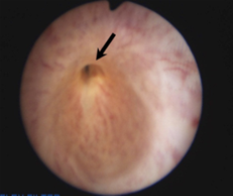 How is it done? A urethroscopy is performed by placing a   camera  in the urethra, with the help of a  lubricant jelly and an irrigant fluid, to identify the stricture. A cold knife is then used to cut the stricture open. The inside of the bladder is viewed for  pathology. If any suspicious lesions are seen, a biopsy will be taken. Prophylactic antibiotics may be given to prevent   infection.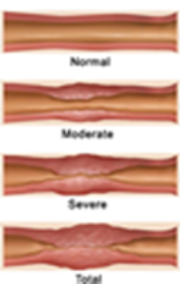 .					ComplicationsSide–effects Patients will spend the night in hospital. Patients will be sent home with a catheter for 3 days after receiving thorough catheter care       Instructions. Arrangements will be made to remove the  catheter on day 3. There may be some blood in the urine. This  can be remedied by drinking plenty of fluids until it clears.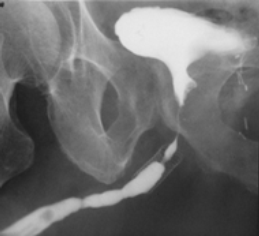 Copyright 2019 Dr Jo Schoeman